Second World War (WW2)	Year 8 ‘History will be kind to me for I intend to write it.’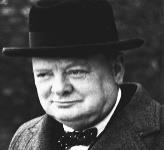 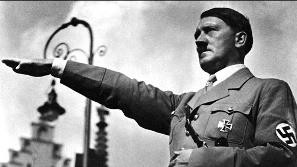 Churchill‘It is not truth that matters, but victory’ – Hitler (performing Nazi salute above)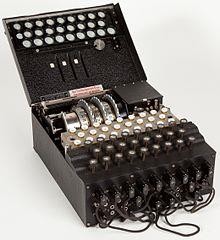 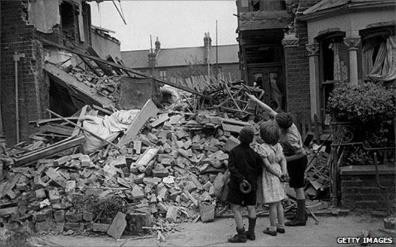 LeadersLeadersLeaders1Adolf HitlerLeader of the Nazi Party and Chancellor of Germany, 1933 - 1945 (also referred to asthe Führer meaning leader)2WinstonChurchillUK Prime Minister, 1940 - 1945 (and againfrom 1951 - 1955)3Neville ChamberlainUK Prime Minister, 1937 - 1940 (infamous for failed attempts to satisfy Hitler’sdemands prior to the war)4Franklin D.RooseveltUS President, 1933 – 1945 (took the US intothe war following the Perl Harbor attacks)5Harry S.TrumanUS President, 1945 – 1953 (responsible forthe decision to drop Atomic bombs on Japan)6Joseph StalinGeneral Secretary of the Communist Partyand Leader of the USSR, 1929 - 1953